Чек-лист развития ребенка2-3 года3-4 года4-5 лет5-6 лет6-7 летРазвитие рук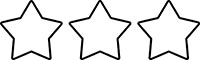 Зрительное восприятиеОриентация в пространствеВниманиеПамятьМышлениеЭмоциональный интеллектФантазия, воображениеРазвитие речиЭрудиция